Урок алгебры в 7-м классе на тему "Линейная функция и ее график" Цели:     применение возможностей программы Macromedia Flash Player 8.0;   изучить определение линейной функции;   совершенствовать навыки построения прямых по координатам точек ;   закрепить понятие углового коэффициента k к прямой;   составлять уравнения прямой по заданным k и b.Технология применение средств ИКТ в предметном обучении основывается на:Использование программы компании Новый Диск - Интерактивные плакаты. Графики функций.;Использование программы Macromedia Flash Player 8.0 деятельности учителя, управляющим этой технологией;Повышении мотивации и активности обучающихся, вызываемой интерактивными возможностями компьютерной программы Macromedia Flash Player 8.0.В содержании конспекта урока используются  ИКТ работа с программой Macromedia Flash Player 8.0, проблемное обучение, здоровьесберегающая технология (физминутка), отражен дифференцированный подход.Ход урока1.Актуализация знаний учащихся.Фронтальный опрос:Какую функцию называют прямой пропорциональностью?Что является графиком прямой пропорциональности?От чего зависит расположение графика прямой пропорциональности? Проверка д/з:  № 303 Принадлежат ли графику функции y= - 0,5х  точки С (2;-1), Д (4;-20).Решение: Подставим абсциссу и ординату точки С в функцию ,  -1= - 0,5 ∙ 2                                                                                                      -1= - 1  - верноТочка С Є графику функции у= - 0,5 х.Подставим  абсциссу и ординату точки D в функцию,       -20 = - 0,5 ∙ 4                                                                                                  - 20 = - 2 - неверноТочка D не Є графику функции  у= - 0,5 х     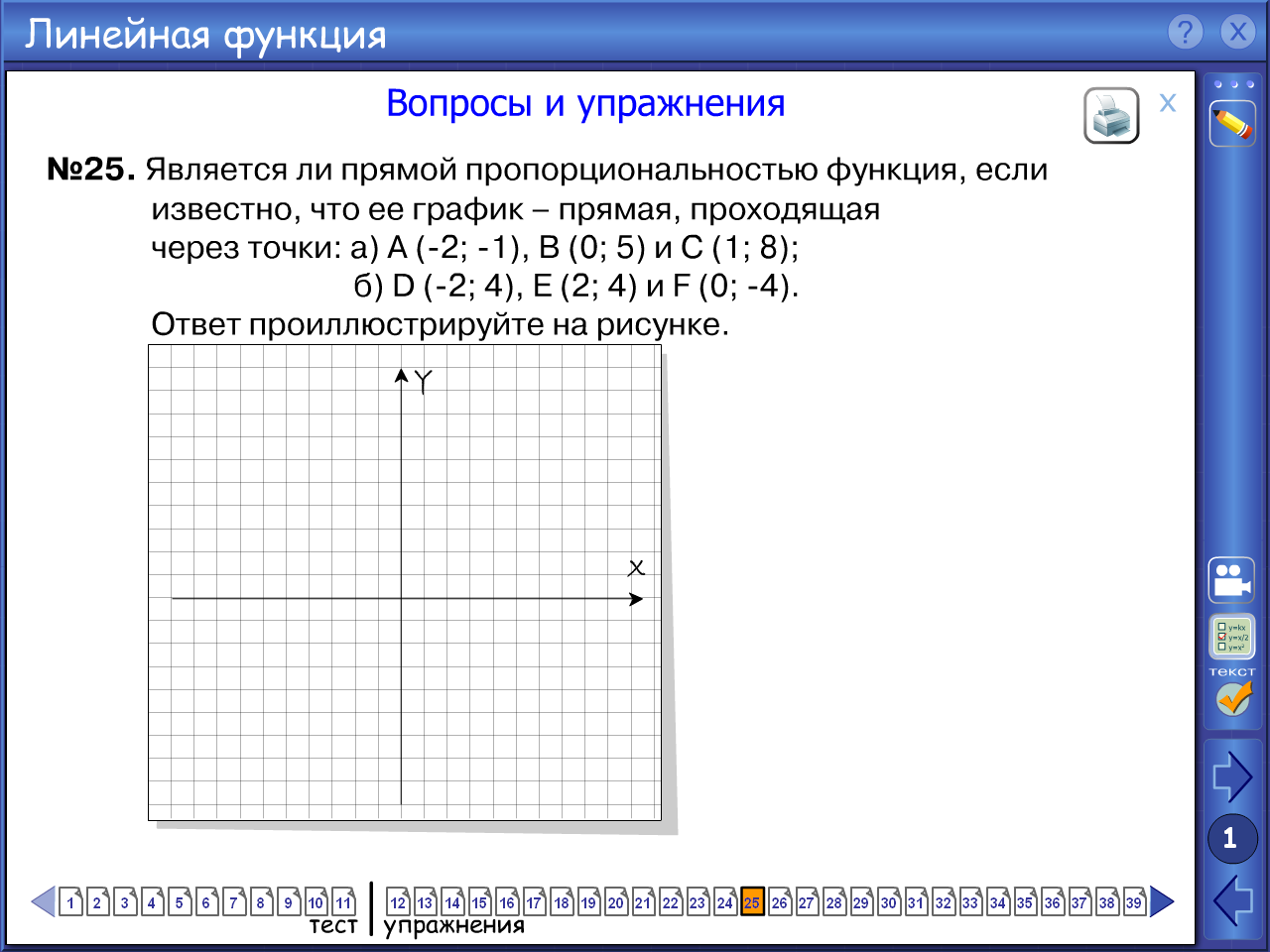 2.  Изучение нового материала.  Линейной функцией называется функция, которую можно задать формулой вида y=kx+b, где x – независимая переменная, k и b – некоторые числа.Графиком линейной функции является прямая. Для построения графика линейной функции достаточно найти координаты двух точек графика, отметить эти точки на координатной плоскости и провести через них прямую.Расположение графика функции y=kx+b на координатной плоскости зависит от коэффициентов k и bПрямая пропорциональность является частным случаем линейной функции при b = 0.Возьмем графики функции y = x и у = х + 2.Составим таблицы соответственных значений переменных х и у для некоторых значений аргумента х:у= х                                               у= х + 2Отметим в координатной плоскости точки, координаты которых помещены в таблице.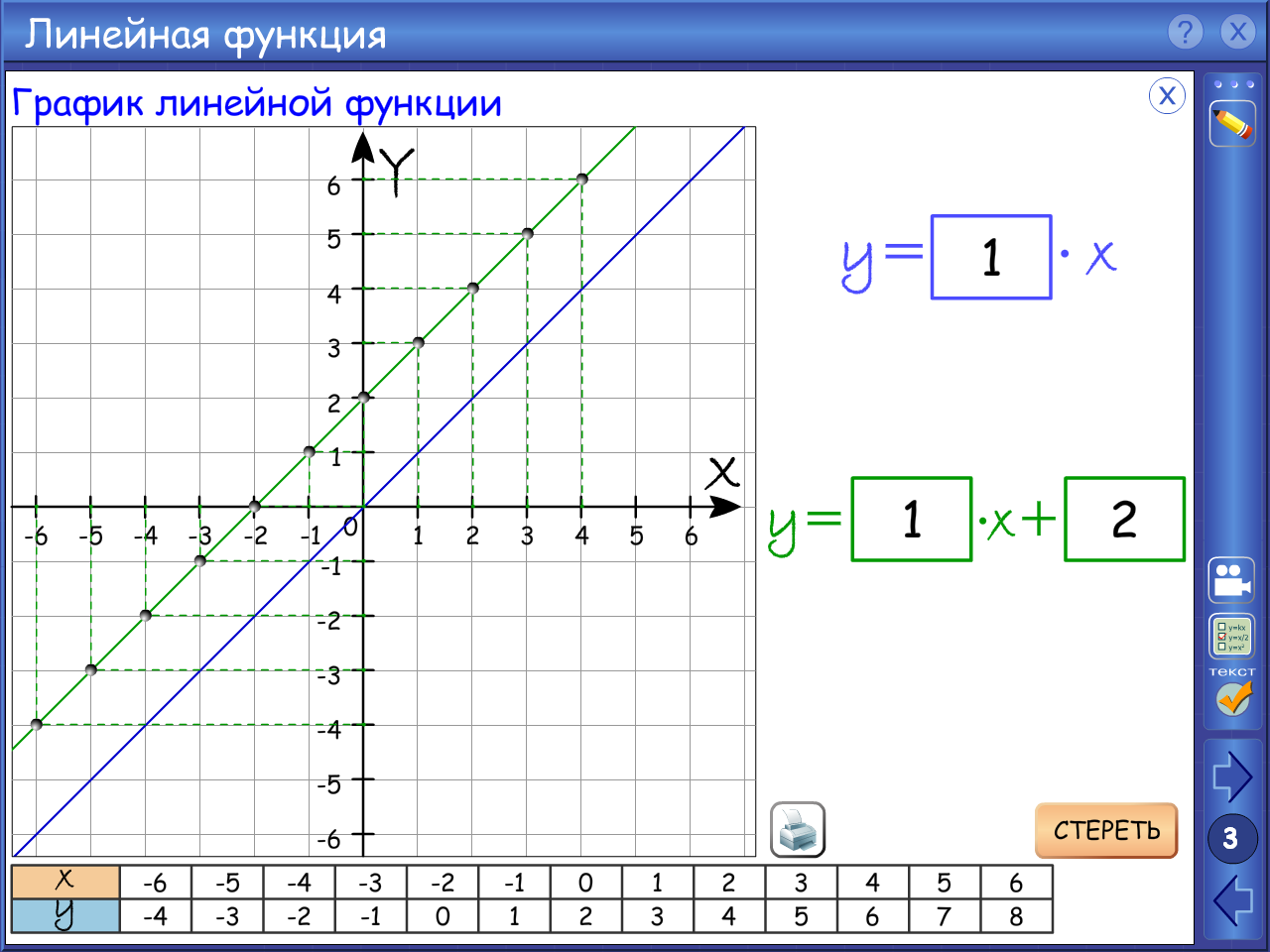 СледовательноЕсли график функции у = x сдвинуть на 2 единицы вверх, то каждая точка графика функции у = х перейдет в точку графика функции у = х + 2. При этом каждая ордината точки увеличилась на 2. График функции  y=kx+b,  где k0, есть прямая, параллельная прямой y=kx.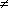 Если k=0, то формула  y=kx+b  принимает вид  y = b. Графиком функции        y = kx + b  является прямая, параллельная оси х при b0 или сама ось х при     b = 0.Если k=0,  b=2,  прямая проходит через точку (0;2)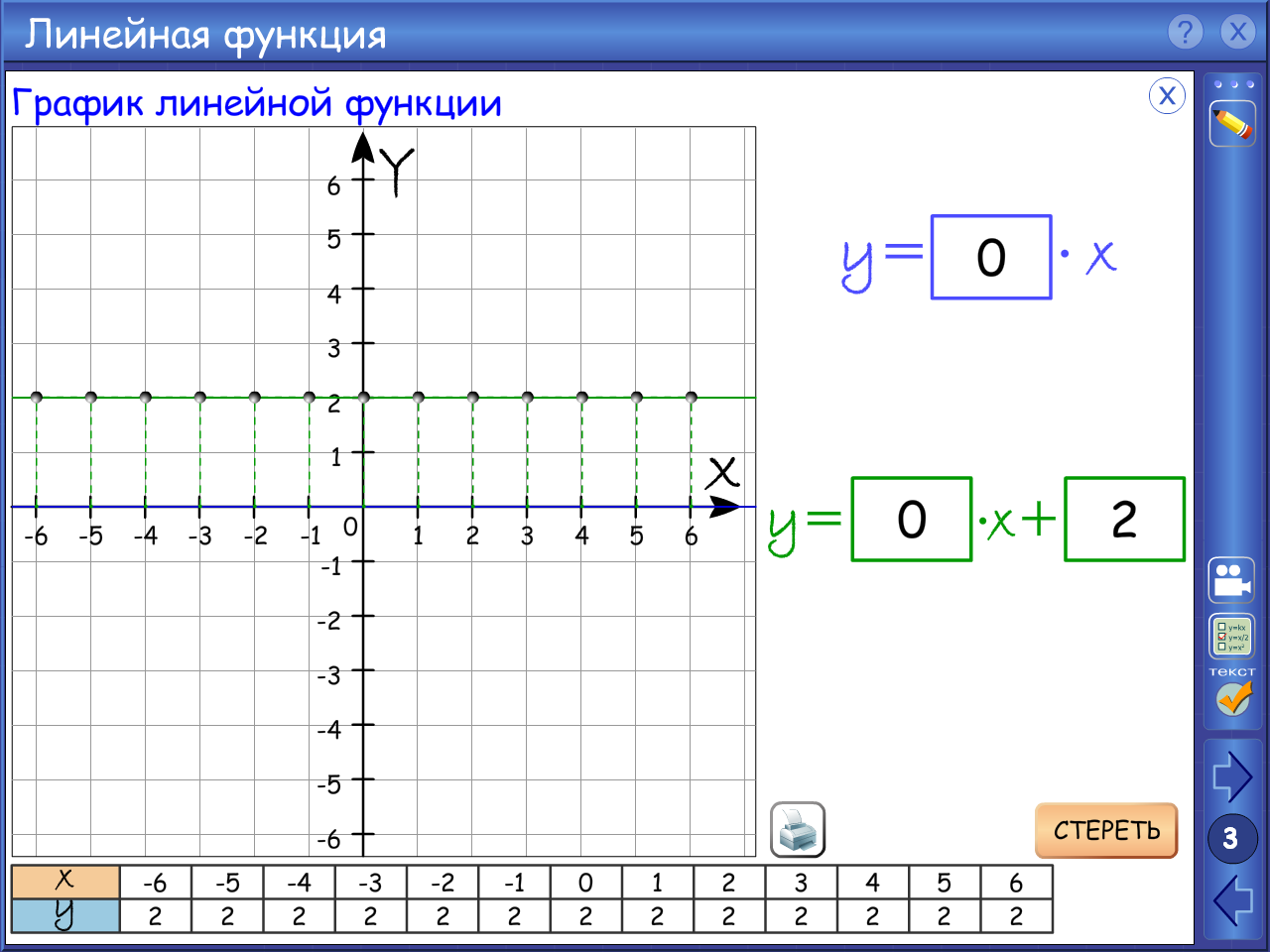 3.  Закрепление изученного материала.Число k называется угловым коэффициентом прямой –  графика функции у = kx + b.Если k>0, то угол наклона прямой у=kx+b к оси х острый; если k<0, то этот угол тупой.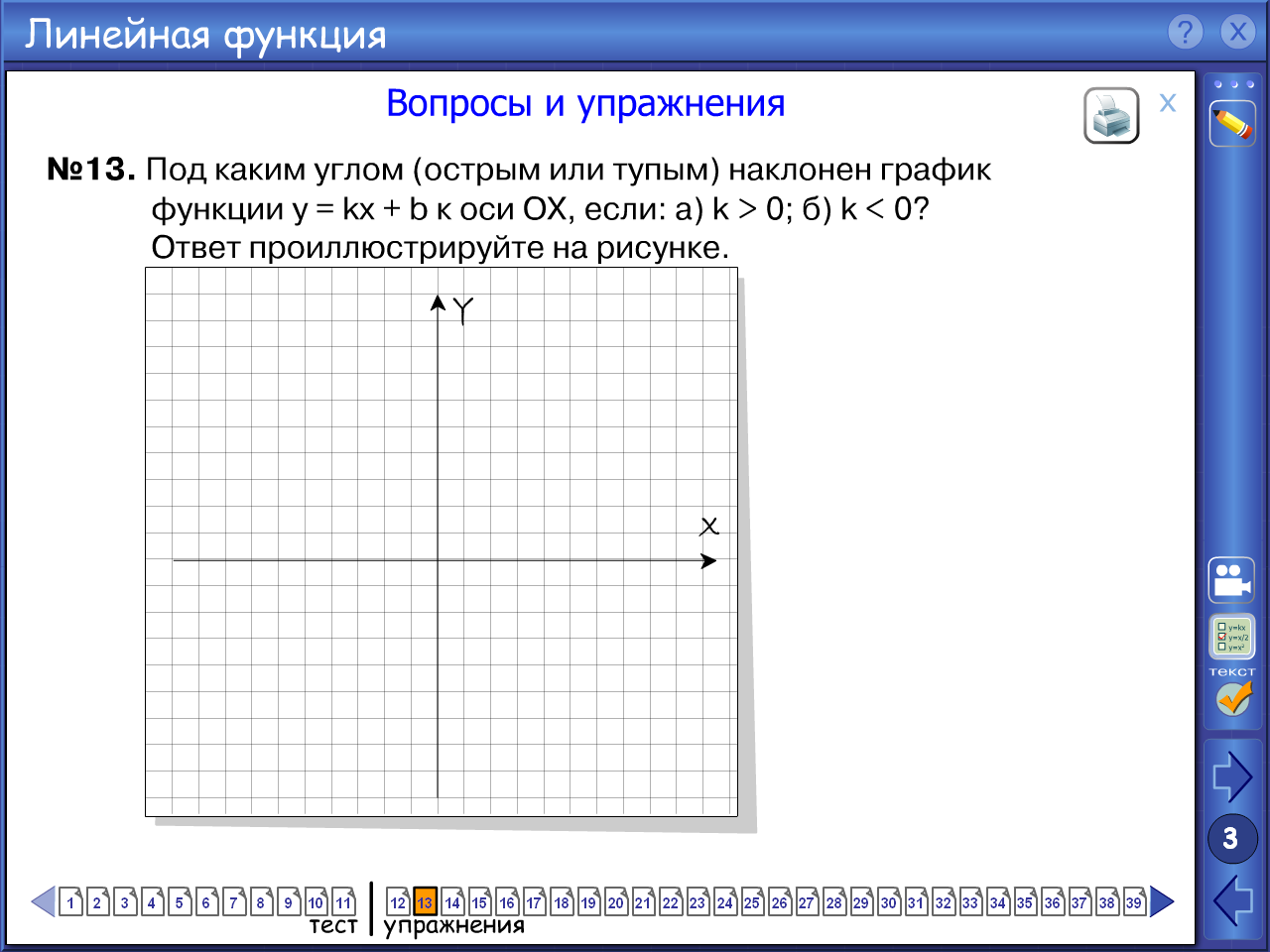 4.  Физминутка  Ребята на минутку закройте все глаза, расслабьтесь, выпрямите спинки“Расположение графика линейной функции” (раздаточный материал, рефлексия)Выводы.Если k>0, то угол наклона, образованный графиком линейной функции, с положительным направлением оси Ох ________________________________________ .Если k<0, то угол наклона, образованный графиком линейной функции, с положительным направлением оси Ох ________________________________________Если k = 0, то график линейной функции расположен _____________________ оси Ох.Если b > 0, то график функции y = kx + b получается сдвигом графика функции y = kx на ______ единиц ______ (вверх/вниз) вдоль оси ______.Если b < 0, то график функции y = kx + b получается сдвигом графика функции y = kx на ______ единиц ______ (вверх/вниз) вдоль оси ___________.Таким образом, график функции y = kx + b получается сдвигом графика функции y = kx на ______ единиц вдоль оси ___________.5. 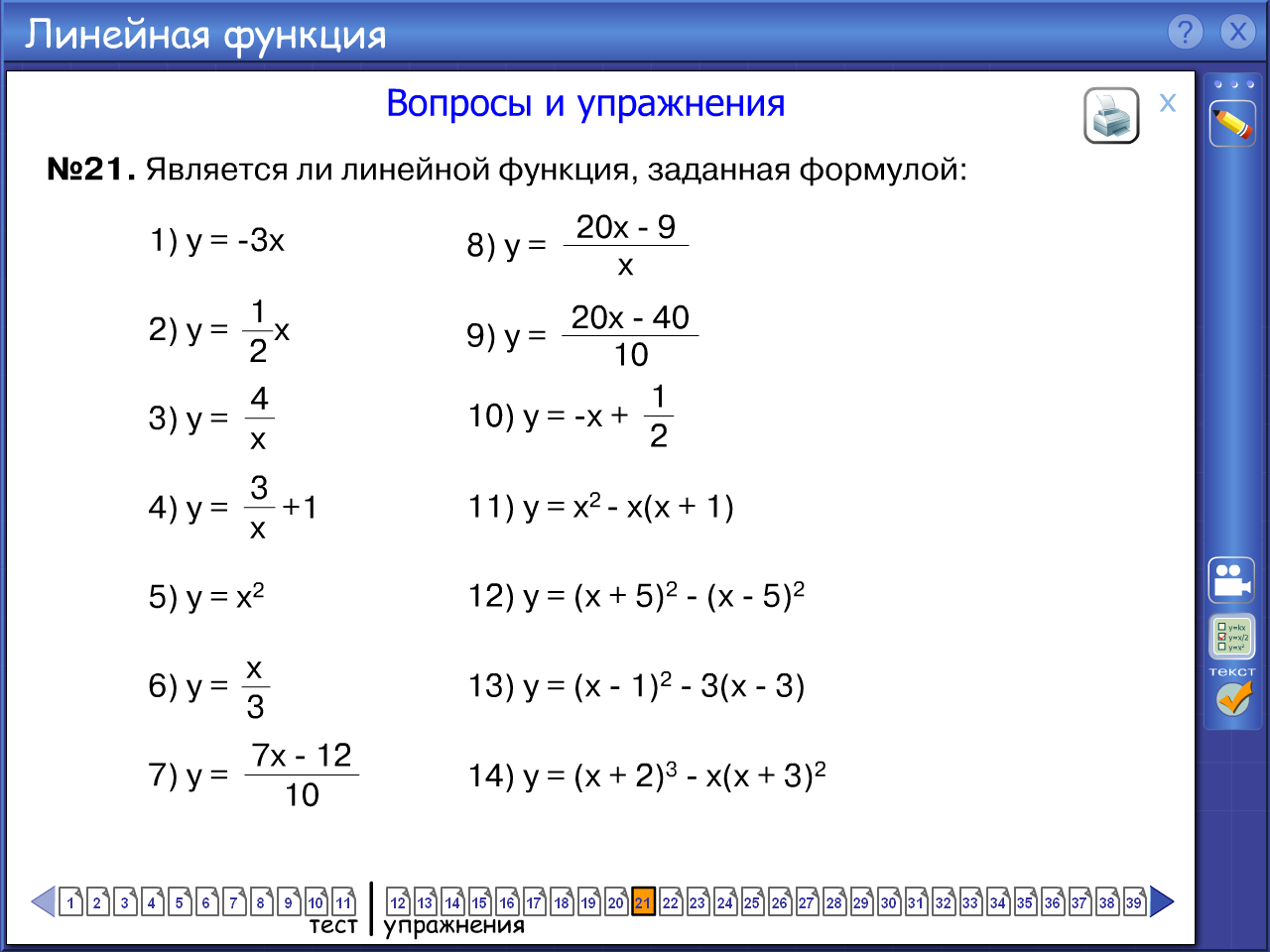 Домашнее задание.П.16, стр. 70, №  320,  № 326 (а,б)     х         0  2     у   0  2      х    0  2      у    2  4kby = kx + bСхематический вид графикаkby = kx + bСхематический вид графика23-3220-3053-454-2-2-2030-5